
Kontrolný zoznam pri používaní virtuálnej starostlivosti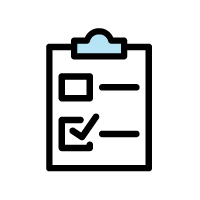 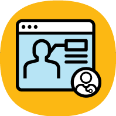 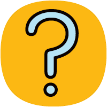 Čo je
virtuálna starostlivosť?Virtuálna základná starostlivosť je spôsob, ako sa spojiť s lekárom základnej starostlivosti (napríklad obvodným lekárom alebo zdravotnou sestrou) pomocou telefónu, videa alebo posielania správ namiesto osobného stretnutia s ním. Váš lekár základnej starostlivosti vám môže ponúknuť možnosť virtuálnej starostlivosti alebo o ňu môžete požiadať vy.  
Nie všetky situácie sú vhodné na virtuálnu starostlivosť.Ako používať tento kontrolný zoznamTento kontrolný zoznam môžete použiť na to, aby vám pomohol premýšľať o rôznych možnostiach virtuálnej starostlivosti. Informácie v kontrolnom zozname použite na:lepšie pochopenie, ku ktorej technológii na virtuálnu starostlivosť máte prístup,zváženie, ako môžete využiť možnosti virtuálnej starostlivosti, oznámenie svojich preferencií týkajúcich sa virtuálnej starostlivosti poskytovateľovi zdravotnej starostlivosti.  Vaše odpovede v kontrolnom zozname nižšie sa môžu časom zmeniť. Informujte svojho lekára základnej starostlivosti alebo personál ordinácie o všetkých zmenách, ktoré majú vplyv na vaše používanie virtuálnej starostlivosti (napríklad ak zmeníte svoje telefónne číslo alebo e-mailovú adresu).Porozprávajte sa o týchto informáciách so svojím lekárom základnej starostlivosti.
Porozprávajte sa so svojím lekárom o tom, ktorá možnosť virtuálnej starostlivosti je pre vás najlepšia. Niektorí lekári môžu poskytovať viac ako jednu možnosť virtuálnej starostlivosti a iní nemusia. Ak uprednostňujete jeden typ virtuálnej starostlivosti, povedzte to svojmu lekárovi.V kontrolnom zozname nižšie zaškrtnite všetky položky, ktoré sa vás týkajú.Položky, ktoré môžete potrebovať na akýkoľvek typ návštevy s lekárom základnej starostlivosti: zdravotný preukaz alebo osobný doklad totožnosti (napríklad vodičský preukaz),potrebné zariadenia alebo pomôcky (napríklad okuliare alebo načúvacie prístroje),podporu opatrovateľa alebo rodiny, ak je to potrebné,zoznam otázok pre vášho lekára základnej starostlivosti alebo zdravotnícky tím,pero a papier na písanie poznámok.Poznámky Ak by ste chceli lekára základnej starostlivosti informovať o čokoľvek ďalšom, čo sa týka vašich preferencií a úrovne pohodlia pri virtuálnej starostlivosti, alebo ak máte akúkoľvek otázku, môžete to napísať sem. Druhy starostlivosti:POMOCOU TELEFÓNU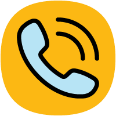  Mám platné telefónne číslo a osobný mobil alebo pevnú linku  Mám vyhradený čas na telefonickú návštevu    Mám bezpečné a súkromné miesto na  telefonickú návštevuPOMOCOU VIDEA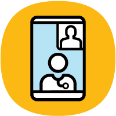   Mám osobný smartfón, tablet alebo počítač s webovou kamerou a mikrofónom  Mám osobný (nie firemný) e-mailový účet  Mám vysokorýchlostné, stabilné pripojenie na internet  Mám videokonferenčný softvér alebo viem, ako si stiahnuť program  Mám vyhradený čas na videonávštevu   Viem ako používať počítač, telefón alebo tablet na videohovor, alebo mi niekto pomôže  Mám dobre osvetlené, bezpečné a súkromné miesto na videohovor  Pred kamerou sa cítim pohodlne
POSIELANIE SPRÁV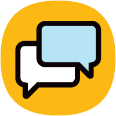   Mám osobný smartfón, tablet alebo počítač    Mám osobný (nie firemný) e-mailový účet    V prípade potreby viem, ako získať prístup k online portálu  Viem ako používať počítač, telefón alebo tablet na posielanie správ, alebo  mi niekto      pomôže  Uvedomujem si, že niektoré systémy zasielania správ môžu byť menej bezpečné      alebo súkromnéOSOBNE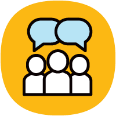   Môžem cestovať do ordinácie alebo na polikliniku  Vyhradil(-a) som si čas na to, aby som sa dostavil(-a) na návštevu ordinácie  Uprednostňujem osobnú návštevu u svojho poskytovateľa základnej starostlivosti  Je pre mňa jednoduchšie hovoriť so svojím poskytovateľom základnej starostlivosti       osobne  Mám zdravotný problém, ktorý by sa podľa môjho názoru najlepšie riešil pri osobnej       návšteve